Об утверждении Положения о порядке признания граждан малоимущими в целях постановки на учет и предоставления малоимущим гражданам, признанным нуждающимися в жилых помещениях, жилых помещений муниципального жилищного фонда муниципального района «Улётовский район» Забайкальского края по договорам социального наймаВ соответствии с Жилищным кодексом Российской Федерации, Федеральным законом от 06.10.2003 № 131-ФЗ «Об общих принципах организации местного самоуправления в Российской Федерации», законом Забайкальского края от 07.12.2009 № 289-ЗЗК «О порядке признания граждан малоимущими в целях предоставления им по договорам социального найма жилых помещений муниципального жилищного фонда с учетом размера дохода, приходящегося на каждого члена семьи, и стоимости имущества,находящегося в собственности членов семьи и подлежащего налогообложению», руководствуясь приказом Министерства регионального развития Российской Федерации от 25.02.2005 № 17 «Об утверждении методических рекомендаций для органов государственной власти субъектов Российской Федерации и органов местного самоуправления по установлению порядка признания граждан малоимущими в целях постановки на учет и предоставления малоимущим гражданам, признанным нуждающимися в жилых помещениях, жилых помещений муниципального жилищного фонда по договорам социального найма», Уставом муниципального района «Улетовский район» Забайкальского края принятым решением Совета муниципального района «Улётовский район» от 3.12.2014 № 146, Положением об администрации муниципального района «Улётовский район» Забайкальского края, утверждённым решением Совета муниципального района «Улётовский район» Забайкальского края от 21.04.2017 № 380, администрация муниципального района «Улётовский район» Забайкальского края п о с т а н о в л я е т:1. Утвердить Положение о порядке признания граждан малоимущими в целях постановки на учет и предоставления малоимущим гражданам, признанным нуждающимися в жилых помещениях, жилых помещений муниципального жилищного фонда муниципального района «Улётовский район» Забайкальского края по договорам социального найма, согласно приложению к настоящему постановлению.2. Настоящее постановление официально опубликовать путем размещения (обнародования) на официальном сайте муниципального района «Улётовский район» в информационно-телекоммуникационной сети «Интернет»в разделе «Документы» - «НПА Администрации МР «Улётовский район» - http://улёты.забайкальскийкрай.рф/И.о. главы муниципального района «Улётовский район»						            С.С.ПодойницынУтвержденоПриложениек постановлению администрациимуниципального района «Улётовский районот «08». 09. 2020 № 565 /нПоложение о порядке признания граждан малоимущими в целях постановки на учет и предоставления малоимущим гражданам, признанным нуждающимися в жилых помещениях, жилых помещений муниципального жилищного фонда муниципального района «Улётовский район» Забайкальского края по договорам социального наймаОбщие положения1.1. Настоящее Положение устанавливает на территории муниципального района «Улётовский район» Забайкальского края Порядок признания администрацией муниципального района «Улётовский район» Забайкальского края граждан малоимущими и порядок определения размера дохода, приходящегося на каждого члена семьи (одиноко проживающего гражданина), и стоимости имущества, находящегося в собственности членов семьи (одиноко проживающего гражданина)и подлежащего налогообложению, в целях постановки на учет в качестве нуждающихся в жилых помещениях, предоставляемых по договорам социального найма жилых помещений муниципального жилищного фонда муниципального района «Улётовский район» Забайкальского края (далее - муниципального района).1.2. Признание граждан, малоимущими в целях предоставления им по договорам социального найма жилых помещений муниципального жилищного фонда, осуществляется администрацией муниципального района «Улётовский район» Забайкальского края (далее – администрация района).1.3. Основные понятия и определения, используемые в настоящем Положении:1) муниципальный жилищный фонд – совокупность жилых помещений, принадлежащих на праве собственности муниципальному району «Улётовский район» Забайкальского края;2) малоимущие граждане - граждане Российской Федерации, постоянно проживающие на территории муниципального района «Улётовский район» Забайкальского края за исключением территории, ЗАТО п. Горный, городского поселения «Дровянинское», а также иностранные граждане и лица без гражданства (при условии, что предоставление им жилых помещений по договорам социального найма предусмотрено международным договором), нуждающиеся в жилом помещении, чей доход, приходящийся на каждого члена семьи (доход одиноко проживающего гражданина), и стоимость имущества, находящегося в его собственности и собственности членов его семьи (в собственности одиноко проживающего гражданина), уровень среднемесячных доходов которых меньше порогового значения размера дохода и стоимость имущества меньше порогового значения стоимости имущества;3) члены семьи гражданина – проживающие совместно с ним его супруг, дети, родители. Другие родственники, нетрудоспособные иждивенцы признаются членами семьи гражданина, если они вселены им в качестве членов его семьи. В исключительных случаях иные лица могут быть признаны членами семьи гражданина в судебном порядке;4) гражданин (заявитель) - гражданин, проживающий одиноко или в составе семьи, обратившийся в администрацию района от своего имени либо в интересах членов своей семьи и осуществляющий представительство членов своей семьи перед администрацией района в установленном жилищным законодательством порядке;5) пороговое значение размера дохода – предельный уровень среднемесячного дохода, приходящегося на каждого члена семьи или на одиноко проживающего гражданина, установленный Советом муниципального района «Улётовский район» Забайкальского края;6) пороговое значение стоимости имущества – предельный уровень стоимости имущества, находящегося в собственности членов семьи или одиноко проживающего гражданина и подлежащего налогообложению, установленный Советом муниципального района «Улётовский район» Забайкальского края.Иные термины и понятия, используемые в настоящем Положении, по своему содержанию соответствуют аналогичным терминам и понятиям, используемым в Жилищном кодексе Российской Федерации, Гражданском кодексе Российской Федерации, Налоговом кодексе Российской Федерации.2.	Порядок признания граждан малоимущими в целях предоставления им по договорам социального найма жилых помещений муниципального жилищного фонда2.1. Гражданин подает заявление для признания его малоимущим и нуждающимся в жилом помещении (далее – заявление, приложение 1 к настоящему Положению) в администрацию района. Принятие на учет недееспособных граждан осуществляется на основании заявлений о принятии на учет, поданных их законными представителями.2.2. К заявлению прилагаются подлинники или копии следующих документов:1) паспорт или иной документ, удостоверяющий личность гражданина;2) документы о составе семьи гражданина (свидетельство о рождении члена семьи, свидетельство о заключении брака, свидетельство о расторжении брака, решение об усыновлении (удочерении), судебные решения, копия лицевого счета или выписка из домовой книги по месту жительства или иные документы, определяющие состав семьи гражданина);3) согласие на обработку персональных данных членов семьи гражданина (приложение 3 к настоящему Положению);4) справка органов по регистрации имущественных прав, подтверждающие правовые основания владения членами семьи или одиноко проживающим гражданином подлежащим налогообложению движимым и недвижимым имуществом на праве собственности;5) документы, подтверждающие получение членами семьи или одиноко проживающим гражданином доходов, которые учитываются при решении вопроса о признании граждан малоимущими (для индивидуальных предпринимателей – налоговая декларация с отметкой налогового органа);6) документы, подтверждающие стоимость земельного участка;7) документы независимых экспертных организаций, подтверждающие стоимость принадлежащего членам семьи или одиноко проживающему гражданину движимого имущества; 8) правоустанавливающие документы на недвижимое имущество, включая земельные участки. Реквизиты договора или акта, являющихся основанием приобретения имущества (покупки, мены, дарения, наследования, приватизации, решения суда), используются для установления момента, с которого рассматриваемое имущество находится в собственности членов семьи или одиноко проживающего гражданина и подлежит налогообложению;9) выписка из Единого государственного реестра недвижимости о кадастровой стоимости объекта недвижимости, принадлежащего членам семьи или одиноко проживающему гражданину;10) документы о наличии либо отсутствии в собственности транспортных средств;11) иные документы, подтверждающие необходимость признания семьи или одиноко проживающего гражданина малоимущей (малоимущим): справки из медицинских учреждений, решения суда, справки о размере алиментов, пособий, справки об оказании платных образовательных услуг, СНИЛС и т.д.Копии документов после проверки соответствия их оригиналам заверяются лицом, принимающим документы.2.3. Гражданин вправе не представлять документы, предусмотренные подпунктами 4, 6 и 9 пункта 2.2 настоящего Положения, а также в случае, если права на принадлежащее членам семьи или одиноко проживающему гражданину недвижимое имущество, подлежащее налогообложению, зарегистрированы в Едином государственном реестре недвижимости, - документы, предусмотренные подпунктом 8 пункта 2.2 настоящего положения.2.4. Заявление регистрируется в книге регистрации заявлений в день поступления. Гражданину выдается расписка (приложение 2к настоящему Положению) в получении заявления и документов, представленных заявителем, с указанием их перечня и даты их получения, а также с указанием перечня документов и (или) информации, которые будут получены по межведомственным запросам.2.5. Для рассмотрения заявления администрация района в течение трех календарных дней после регистрации заявления запрашивает указанные в пункте 2.2 настоящего Положения документы (их копии или содержащуюся в них информацию) по межведомственным запросам в органах государственной власти, органах местного самоуправления, подведомственных государственным органам, органам местного самоуправления организациях, если такие документы находятся в распоряжении таких органов и организаций и не были представлены заявителем по собственной инициативе.2.6. Решение о признании или об отказе в признании граждан малоимущими принимается администрацией района в течение тридцати календарных дней, следующих за днем представления гражданами документов, указанных в пункте 2.1 и 2.2. настоящего Положения.2.7. Решение об отказе в признании гражданина малоимущим принимается в случае если:1) не представлены документы, предусмотренные подпунктами 1,2,3,5 и 6пункта2.2 настоящего Положения, а также в случае, если права на принадлежащее членам семьи или одиноко проживающему гражданину недвижимое имущество, подлежащее налогообложению, не зарегистрированы в Едином государственном реестре недвижимости, - документы, предусмотренные подпунктом 8пункта 2.2, настоящего Положения;2) размер среднемесячного дохода, приходящего на каждого члена семьи или на одиноко проживающего гражданина, больше установленного порогового значения размера дохода или равен ему;3) исчисленная стоимость налогооблагаемого имущества, находящегося в собственности членов семьи или одиноко проживающего гражданина, больше установленного порогового значения стоимости имущества или равна ему;4) ответ органа государственной власти, органа местного самоуправления, подведомственных государственным органам, органам местного самоуправления организаций на межведомственный запрос свидетельствует об отсутствии документа (его копии) и (или) информации, необходимых для признания гражданина малоимущим.2.8. Решение об отказе в признании гражданина малоимущим может быть обжаловано в судебном порядке.2.9. Результатом предоставления муниципальной услуги является:1) распоряжение администрации муниципального района «Улётовский район» о признаниигражданина малоимущим в целях постановки на учет и предоставления малоимущим гражданам, признанным нуждающимися в жилых помещениях, жилых помещений муниципального жилищного фонда муниципального района «Улётовский район» Забайкальского края по договорам социального найма;2) уведомление об отказе в признании гражданина малоимущим в целях постановки научет и предоставления малоимущим гражданам, признанным нуждающимися в жилых помещениях, жилых помещений муниципального жилищного фонда муниципального района «Улётовский район» Забайкальского края по договорам социального найма.3.	Перечень видов доходов, учитываемых при признании граждан малоимущими3.1. При расчете среднемесячного дохода, приходящегося на каждого члена семьи или на одиноко проживающего гражданина, учитываются все виды доходов, полученных каждым членом семьи или одиноко проживающим гражданином в денежной и натуральной форме, в том числе:1) все предусмотренные системой оплаты труда выплаты, учитываемые при расчете среднего заработка;2) средний заработок, сохраняемый в случаях, предусмотренных трудовым законодательством;3) компенсация, выплачиваемая государственным органом или общественным объединением за время исполнения государственных или общественных обязанностей;4) выходное пособия, выплачиваемое при увольнении, компенсация при выходе в отставку, заработная плата, сохраняемая на период трудоустройства при увольнении в связи с ликвидацией организации, сокращением численности или штата работников;5) социальные выплаты из бюджетов всех уровней, государственных внебюджетных фондов и других источников, к которым относятся:а) пенсии, компенсационные выплаты (кроме компенсационных выплат неработающим трудоспособным лицам, осуществляющим уход за нетрудоспособными гражданами) и дополнительное ежемесячное материальное обеспечение пенсионеров;б) ежемесячное пожизненное содержание судей, вышедших в отставку;в) стипендии, выплачиваемые обучающим в профессиональных образовательных организациях и образовательных организациях высшего образования, аспирантам и докторам, обучающимся с отрывом от производства в аспирантуре и докторантуре при образовательных организациях высшего образования и научных организациях, обучающимся духовных образовательных организаций, а также компенсационные выплаты указанным категориям граждан в период их нахождения в академическом отпуске по медицинским показаниям;г) пособия по безработице, материальная помощь и иные выплаты безработным гражданам, а также стипендии и материальная помощь, выплачиваемая гражданам в период профессионального обучения и дополнительного профессионального обучения по направлению органов службы занятости, выплаты безработным гражданам, принимающим участие в общественных работах, и безработным гражданам, особо нуждающимся в социальной защите, в период их участия во временных работах, а также выплаты несовершеннолетним гражданам в возрасте от 14 до 18 лет в период их участия во временных работах;д) пособия по временной нетрудоспособности, пособия по беременности и родам, а также единовременное пособие женщинам, вставшим на учет в медицинских организациях в ранние сроки беременности;е) пособия на ребенка;ж) ежемесячное пособие на период отпуска по уходу за ребенком до достижения им возраста 1,5 лет и ежемесячные компенсационные выплаты гражданам, состоящим в трудовых отношениях на условиях трудового договора и находящимся в отпуске по уходу за ребенком до достижения им 3-летнего возраста;з) ежемесячное пособия супругам военнослужащих, проходящих военную службу по контракту, в период их проживания с супругами в местностях, где они вынуждены не работать или не могут трудоустроиться в связи с отсутствием возможности трудоустройства по специальности и были признаны в установленном порядке безработными, а также в период, когда супруги военнослужащих вынуждены не работать по состоянию здоровья детей, связанному с условиями проживания по месту воинской службы супруга, если по заключению медицинской организации их дети до достижения возраста 18 лет нуждаются в постороннем уходе;и) ежемесячная компенсационная выплата неработающим женам лиц рядового и начальствующего состава органов внутренних дел Российской Федерации и учреждений уголовно-исполнительной системы Российской Федерации в отдаленных гарнизонах и местностях, где отсутствует возможность их трудоустройства;к) ежемесячные страховые выплаты по обязательному социальному страхованию от несчастных случаев на производстве и профессиональных заболеваний;л) надбавка и доплаты ко всем видам выплаты, указанных в настоящем пункте, и иные социальные выплаты, установленные органами государственной власти Российской Федерации, Забайкальского края, органами местного самоуправления, организациями;6) доходы от имущества, принадлежащего на праве собственности членам семьи или одиноко проживающему гражданину, к которым относятся;а) доходы от реализации и сдачи в аренду (наем, поднаем) недвижимого имущества (земельных участков, домов, квартир,  дач, гаражей), транспортных и иных механических средств, средств переработки и хранения продуктов;б) доходы от реализации плодов и продукции личного подсобного хозяйства (многолетних насаждений, огородной продукции, продукционных и демонстрационных животных, птицы, пушных зверей, пчел, рыбы);7) другие доходы членов семьи или одиноко проживающего гражданина, в которые включаются:а) денежное довольствие военнослужащих, сотрудников органов внутренних дел Российской Федерации, учреждений и органов уголовно-исполнительной системы, таможенных органов Российской Федерации и других органов федеральной государственной службы, связанной с правоохранительной деятельностью, а также дополнительные выплаты, носящие постоянный характер, продовольственное обеспечение, установленные законодательством Российской Федерации;б) единовременное пособие при увольнении с военной службы, из органов внутренних дел Российской Федерации, учреждений и органов уголовно-исполнительной системы, таможенных органов Российской Федерации, других органов федеральной государственной службы, связанной с правоохранительной деятельностью;в) оплата работ по договорам, заключаемым в соответствии с гражданским законодательством Российской Федерации;г) материальная помощь, оказываемая работодателями своим работникам, в том числе бывшим, уволившимся в связи с выходом на пенсию по инвалидности или по возрасту;д) авторские вознаграждения, получаемые в соответствии с законодательством Российской Федерации об авторском праве и смежных правах, в том числе по авторским договорам наследования;е) доходы от занятий предпринимательской деятельностью, включая доходы, полученные в результате деятельности крестьянского (фермерского) хозяйства, в том числе хозяйства без образования юридического лица;ж) доходы по акциям и другие доходы от участия в управлении собственностью организаций;з) алименты, получаемые членами семьи или одиноко проживающим гражданином;и) наследуемые и подаренные денежные средства;к) проценты по банковским вкладам;л) денежные эквиваленты полученных членами семьи или одиноко проживающим гражданином льгот и социальных гарантий, установленных органами государственной власти Российской Федерации, Забайкальского края, органами местного самоуправления, организациями;8) денежные эквиваленты предоставляемых гражданам льгот и мер социальной поддержки по оплате жилого помещения, коммунальных услуг и транспортных услуг, установленных органами государственной власти Российской Федерации, Забайкальского края, органами местного самоуправления и организациями, в виде предоставленных гражданам скидок с оплаты (то есть денежные эквиваленты льгот и компенсаций по оплате транспортных услуг, денежные эквиваленты льгот по оплате жилых помещений и коммунальных услуг);9) денежные выплаты, предоставляемые гражданам в качестве мер социальной поддержки и связанные с оплатой жилого помещения, коммунальных или транспортных услуг (или) в виде денежных выплат, а также компенсации на оплату жилого помещения и коммунальных услуг, выплачиваемые отдельным категориям граждан (суммы предоставленных социальных выплат на оплату жилого помещения, коммунальных и транспортных услуг);10) компенсации на оплату жилого помещения и коммунальных услуг, выплачиваемых отдельным категориям граждан;11) денежные средства, выделяемые опекуну (попечителю) на содержание подопечного;12) денежные средства из любых источников (за исключением собственных средств гражданина или членов его семьи), направленные на оплату обучения гражданина или членов его семьи в образовательных организациях;13) доходы, полученные от заготовки древесных соков, сбора и реализации (сдачи) дикорастущих плодов, орехов, грибов, ягод, лекарственных и пищевых растений или их частей, других лесных пищевых ресурсов, а также технического сырья, мха, лесной подстилки и других видов побочного лесопользования;14) доходы охотников-любителей, получаемые от сдачи добытых ими пушнины, мехового или кожевенного сырья либо мяса диких животных;15) суммы ежемесячных денежных выплат и компенсаций различным категориям граждан, определенным в соответствии с действующим законодательством;16) суммы предоставленной государственной социальной помощи.3.2. При определении размера среднемесячного дохода и стоимости имущества, находящегося в собственности членов семьи или одиноко проживающего гражданина, учитываются также доходы и стоимость имущества супругов независимо от раздельного или совместного проживания.3.3. Из дохода членов семьи или одиноко проживающего гражданина исключаются суммы уплачиваемых алиментов.3.4. При расчете дохода членов семьи не учитываются доходы, получаемые по месту нахождения следующих граждан:1) военнослужащих, проходящих военную службу по призыву в качестве сержантов, старшин, солдат или матросов, а также военнослужащих, обучающихся в военных профессиональных образовательных организациях и военных образовательных организациях высшего образования и не заключивших контракта о прохождении военной службы;2) лиц, отбывающих наказание в виде лишения свободы, лиц, в отношении которых применена мера пресечения в виде заключения под стражу, а также лиц, находящихся на принудительном лечении по решению суда;3) лиц, пропавших без вести и находящихся в розыске;4) лиц, проживающих в организациях социального обслуживания Забайкальского края, предоставляющих социальные услуги в стационарной форме.При этом для указанных категорий граждан учитываются доходы, получение которых не связано с местом их пребывания (доходы от сдачи внаем, поднаем или аренду имущества и иные аналогичные доходы).3.5.Учет доходов граждан при расчете среднемесячного дохода, приходящегося на каждого члена семьи или на одиноко проживающего гражданина, производится за расчетный период, равный одному календарному году, непосредственно предшествующему месяцу подачи заявления о признании гражданина малоимущим (далее - расчетный период).3.6. Совершеннолетние трудоспособные граждане, если они не могут подтвердить свои доходы от трудовой и индивидуальной предпринимательской деятельности ни за один месяц расчетного периода или представляют документы, подтверждающие их нулевой доход, признаются гражданами, не имеющими доходов в течение расчетного периода.3.7. Граждане, признанные не имеющими доходов в течение расчетного периода, исключаются из общего состава членов семьи при исчислении дохода членов семьи. В этом случае среднемесячный доход членов семьи делится не на общее число членов семьи, а на число членов семьи, уменьшенное на количество совершеннолетних трудоспособных членов семьи, не имеющих доходов в расчетном периоде.3.8.Доходы, сведения о которых представлены гражданами, учитываются в объеме, остающемся после уплаты всех налогов и сборов в соответствии с законодательством Российской Федерации.3.9. При расчете дохода членов семьи или одиноко проживающего гражданина сумма всех доходов, включая заработную плату, выплаты компенсационного и стимулирующего характера, предусмотренные системой оплаты труда и выплачиваемые по результатам работы за месяц, ежемесячные социальные выплаты учитываются в месяце фактического получения, который входит в расчетный период.3.10. При иных установленных сроках расчета и выплаты заработной платы, включая выплаты компенсационного и стимулирующего характера, сумма полученной заработной платы, включая выплаты компенсационного и стимулирующего характера, делится на количество месяцев, за которые эта заработная плата начислена, и учитывается в доходах членов семьи или одиноко проживающего гражданина за те месяцы, которые приходятся на расчетный период.3.11. Сумма оплаты сезонных, временных и других видов работ, выполняемых по срочным трудовым договорам, доходов от исполнения договоров гражданско-правового характера, а также доходов от предпринимательской и иной деятельности делится на количество месяцев, за которые они получены, и учитывается в доходах членов семьи или одиноко проживающего гражданина за те месяцы, которые приходятся на расчетный период.3.12. Доходы, полученные членом крестьянского (фермерского) хозяйства, учитываются исходя из размеров, установленных заключенным в определенном законодательством Российской Федерации порядке соглашением (договором) между членами крестьянского (фермерского) хозяйства об использовании плодов, продукции и доходов, которые получены в результате деятельности этого хозяйства.3.13. Суммы дохода от сдачи в аренду (наем) недвижимого и иного имущества делятся на количество месяцев, за которые они получены, и учитываются в доходах членов семьи или одиноко проживающего гражданина за те месяцы, которые приходятся на расчетный период.3.14. Среднемесячный доход каждого члена семьи или одиноко проживающего гражданина исчисляется путем деления суммы доходов, полученных в течение расчетного периода, на число месяцев, в течение которых каждый член семьи или одиноко проживающий гражданин имели эти доходы:где  - среднемесячный доход каждого члена семьи (- член семьи 1, – член семьи 2,  – член семьи n), – сумма дохода в месяц, руб; – количество месяцев, в которых были получены соответствующие доходы;А – общее количество месяцев, в которых были получены доходы за расчетный период.3.15. Сумма среднемесячных доходов каждого члена семьи составляет среднемесячный доход членов семьи в расчетном периоде:СД = где СД -  среднемесячный совокупный доход  семьи в расчетном периоде.3.16. Размер среднемесячного дохода, приходящегося на каждого члена семьи в расчетном периоде, исчисляется путем деления среднемесячного дохода членов семьи в расчетном периоде на количество членов семьи:Р = СД/N,где Р - размер среднемесячного дохода, приходящегося на каждого члена семьи в расчетном периоде,СД - среднемесячный совокупный доход семьи в расчетном периоде;N – общее количество членов семьи.3.17. При учете дохода одиноко проживающих детей-сирот и детей, оставшихся без попечения родителей, пребывавших в течение всего расчетного периода или его части в образовательных организациях, иных учреждениях и организациях, в том числе в организациях социального обслуживания, в приемных семьях, детских домах семейного типа, доходы за месяцы проживания в указанных учреждениях и организациях считаются равными прожиточному минимуму, установленному на территории Забайкальского края для соответствующей возрастной группы.3.18. При учете дохода одиноко проживающих граждан, в течение расчетного периода или его части проходивших службу в Вооруженных Силах Российской Федерации или пребывавших в учреждениях, исполняющих наказание в виде лишения свободы, доходы, полученные за этот период по месту их нахождения, считаются равными прожиточному минимуму трудоспособного населения, установленному на территории Забайкальского края по месту обращения гражданина.4.	Перечень имущества, находящегося в собственности членов семьи или одиноко проживающего гражданина.4.1. В перечень имущества, учитываемого при признании граждан малоимущими, включается имущество, находящееся в собственности членов семьи или одиноко проживающего гражданина и подлежащее налогообложению:1) жилые дома, квартиры, дачи, садовые домики в садоводческих товариществах;2) автомобили, мотоциклы, мотороллеры, автобусы и другие самоходные машины и механизмы на пневматическом и гусеничном ходу, самолеты, вертолеты, теплоходы, яхты, парусные суда, катера, снегоходы, мотосани, моторные лодки, гидроциклы, несамоходные (буксируемые суда) и другие водные и воздушные транспортные средства, зарегистрированные в установленном порядке в соответствии с законодательством Российской Федерации;3) земельные участки сельскохозяйственного и несельскохозяйственного назначения, включая земельные участки, занятые строениями и сооружениями, участки, необходимые для их содержания.4.2. При определении стоимости имущества, находящегося в собственности членов семьи или одиноко проживающего гражданина, не подлежит учету имущество, не являющееся объектом налогообложения в соответствии с федеральным законом.4.3. При признании гражданина малоимущим имущество, признаваемое объектом налогообложения и находящееся в общей долевой собственности нескольких граждан или в общей долевой собственности граждан и юридических лиц, а также имущество, признаваемое объектом налогообложения и находящееся в общей совместной собственности нескольких физических лиц, подлежит учету только в случаях, если в соответствии с законодательством о налогах и сборах плательщиками налога на указанное имущество является сам гражданин или члены его семьи.4.4. В случаях, когда гражданин даже при наличии законных оснований владения, пользования и распоряжения недвижимым имуществом оказывается не в состоянии реально им пользоваться и распоряжаться в силу различного рода правовых ограничений (судебные споры, невозможность реального вселения в жилое помещение, права на которое зарегистрированы в установленном порядке, невозможность продажи принадлежащей указанному лицу доли имущества и иные аналогичные ограничения), стоимость такого имущества признаетсяравной нулю, вплоть до момента снятия имеющихся ограничений. Основанием для принятия решения о признании стоимости имущества равной нулю считаются документы, подтверждающие наличие соответствующих ограничений.4.5. При введении в действие новых налогов или расширении перечня имущества, подлежащего налогообложению, а также при отмене соответствующих налогов или исключении имущества из перечня имущества, подлежащего налогообложению в соответствии с законодательством Российской Федерации о налогах и сборах, уполномоченный орган местного самоуправления сообщает гражданам, ранее признанным малоимущими, о необходимости представления сведений о стоимости такого имущества для повторного установления общей стоимости имущества, подлежащего налогообложению и находящегося в собственности гражданина и членов его семьи.5.	Определение стоимости имущества, находящегося в собственности членов семьи или одиноко проживающего гражданина5.1. Определение стоимости недвижимого имущества (строения, сооружений, помещений) производится администрацией муниципального района «Улётовский район» Забайкальского края на основании данных о кадастровой стоимости.5.2. Для определения стоимости земельных участков используется кадастровая, рыночная стоимость земли, а в случае если она не установлена - нормативная цена земли.5.3. Для определения стоимости транспортных средств используется акт независимой оценки транспортного средства, представленный гражданином.5.4. Расчетный период для оценки стоимости имущества равен одному календарному году, непосредственно предшествующему месяцу подачи заявления о признании гражданина малоимущим.5.5. В случае если в течение расчетного периода членами семьи или одиноко проживающим гражданином было продано имущество, входящее в перечень имущества, подлежащего налогообложению и учитываемого при признании граждан малоимущими, стоимость проданного имущества учитывается как стоимость имущества, имеющегося в наличии в течение расчетного периода, за исключением случаев вынужденной продажи (оплата срочного медицинского лечения, дорогостоящих лекарств), подтвержденной соответствующими документами, представляемыми гражданином.6.	Пороговое значение размера дохода и пороговое значение стоимости имущества6.1. Пороговое значение размера дохода и пороговое значение стоимости имущества устанавливаются решением Совета муниципального района «Улётовский район» Забайкальского края на соответствующий период.6.2. Пороговое значение размера дохода и пороговое значение стоимости имущества пересматриваются не чаще одного раза в год.6.3. В случае если при пересмотре пороговое значение размера дохода и пороговое значение стоимости имущества уменьшаются, новые значения не учитываются при переоценке размера дохода и стоимости имущества граждан, ранее признанных малоимущими.6.4. В случае если при пересмотре пороговое значение размера дохода и пороговое значение стоимости имущества увеличиваются, новые значения учитываются при переоценке размера дохода и стоимости имущества граждан, ранее признанных малоимущими.6.7. Периодичность переоценки размера доходов и стоимости имущества граждан, ранее признанных малоимущими, в целях подтверждения их статуса и прав на получение жилых помещений муниципального жилищного фонда по договорам социального найма производится 1 раз в 3 года.6.8. Переоценка размера доходов и стоимости имущества, принятых на учет граждан, также производится в обязательном порядке непосредственно перед заключением договора социального найма.6.9. Порог стоимости имущества принять равным расчетному показателю рыночной стоимости жилого помещения (СЖ).Расчетный показатель рыночной стоимости приобретения жилого помещения по норме предоставления жилого помещения по договору социального найма определяется по следующей формуле:СЖ = НП x РС x РЦ,где НП - норма предоставления жилого помещения по договору социального найма на одного члена семьи, устанавливается Советом муниципального района «Улётовский район» Забайкальского края;РЦ - средняя цена 1 кв. мжилья на вторичном рынке Забайкальского края по данным Территориального органа Федеральной службы государственной статистики по Забайкальскому краю;РС - размер семьи.6.10. Пороговое значение размера дохода (ПД),  определяется по формуле:ПД = (СЖ / ПН) / РС + ПМ,где СЖ –расчетный показатель рыночной стоимости жилого помещения, определяется согласно формуле, принятой для расчета порога стоимости имущества;ПН - установленный период накоплений (в месяцах) равный среднему времени ожидания в очереди на получение жилого помещения муниципального жилищного фонда по договору социального найма (рекомендуемый показатель - 10 лет или 120 месяцев);РС - размер семьи;ПМ - прожиточный минимум на душу населения в Забайкальском крае на соответствующий период.Приложение 1к Положению о порядке признания граждан малоимущими в целях постановки на учет и предоставления малоимущим гражданам, признанным нуждающимися в жилых помещениях, жилых помещений муниципального жилищного фонда муниципального района «Улётовский район» Забайкальского края по договорам социального наймаГлаве муниципального района «Улётовский район» А. И. Синкевичот ________________________________(Ф.И.О. полностью)проживающего по адресу: ____________________________________________,паспорт ___________________________(серия, номер, кем и когда выдан)__________________________________ЗаявлениеПрошу Вас признать меня и членов моей семьи малоимущими в целях постановки на учет в качестве нуждающихся в жилом помещении, предоставляемом по договору социального найма____________________________________________________________________________________________________________________(указать, к какой из категорий граждан относится заявитель, указанных в части 3 статьи 49)__________________________________________________________________Состав моей семьи _____ человек:1. Заявитель __________________________________________________.(Ф.И.О., число, месяц, год рождения)2. Супруг(а) __________________________________________________.(Ф.И.О., число, месяц, год рождения)3. ___________________________________________________________.(родственные отношения, Ф.И.О., число, месяц, год рождения)4. ___________________________________________________________.(родственные отношения, Ф.И.О., число, месяц, год рождения)5. ___________________________________________________________.(родственные отношения, Ф.И.О., число, месяц, год рождения)6.___________________________________________________________.(родственные отношения, Ф.И.О., число, месяц, год рождения)К заявлению прилагаются документы:Примечание «комментарий*» - при заполнении указывается в случае отсутствии данного документа «отсутствует»Достоверность и полноту сведений указанных в заявлении подтверждаю Решение о предоставлении муниципальной услуги прошу (нужное подчеркнуть): вручить лично, направить по месту фактического проживания письмом на бумажном носителеЗаявитель: ______________/___________________________Подписи совершеннолетних членов семьи:______________________________________ (И.О. Фамилия) ______________________________________ (И.О. Фамилия) ______________________________________ (И.О. Фамилия) ______________________________________ (И.О. Фамилия)Дата «___»__________ 202__ годПриложение 2к Положению о порядке признания граждан малоимущими в целях постановки на учет и предоставления малоимущим гражданам, признанным нуждающимися в жилых помещениях, жилых помещений муниципального жилищного фонда муниципального района «Улётовский район» Забайкальского края по договорам социального наймаАдминистрация муниципального района «Улётовский район» Забайкальского краяРАСПИСКА №_____Дана гр.__________________________________________________________проживающему (ей)  по адресу: Забайкальский край, Улетовский район________________________________________________________________Представлены следующие документы:Документы принял 	__________		_____________________				(подпись)			фамилия и инициалы сотрудникател.  __________________Расписка в приеме документов получена:___________	__________________________	_________________(подпись)		 (ФИО)				( дата)Приложение 3к Положению о порядке признания граждан малоимущими в целях постановки на учет и предоставления малоимущим гражданам, признанным нуждающимися в жилых помещениях, жилых помещений муниципального жилищного фонда муниципального района «Улётовский район» Забайкальского края по договорам социального наймаСОГЛАСИЕна обработку персональных данныхОснованием для обработки персональных данных являются:Статья 24 Конституции Российской Федерации: статья 6 Федерального закона № 152-ФЗ «О персональных данных»; иные федеральные законы и нормативные правовые акты.Я, __________________________________________________________(ФИО полностью)Проживающий (ая) по адресу_____________________________________________________________________________________________________Паспорт: серия _________ № __________________ выдан _____________________________________________________________________________(кем, когда)__________________________________________________________________Даю согласие на обработку персональных данных, содержащихся в заявлении.Дата:   «_____» _________________ 20___ г.Подпись: ____________________ / _____________________/							(Ф.И.О.)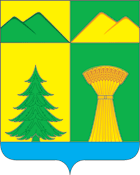 АДМИНИСТРАЦИЯ МУНИЦИПАЛЬНОГО РАЙОНА«УЛЁТОВСКИЙ РАЙОН»ЗАБАЙКАЛЬСКОГО КРАЯПОСТАНОВЛЕНИЕАДМИНИСТРАЦИЯ МУНИЦИПАЛЬНОГО РАЙОНА«УЛЁТОВСКИЙ РАЙОН»ЗАБАЙКАЛЬСКОГО КРАЯПОСТАНОВЛЕНИЕАДМИНИСТРАЦИЯ МУНИЦИПАЛЬНОГО РАЙОНА«УЛЁТОВСКИЙ РАЙОН»ЗАБАЙКАЛЬСКОГО КРАЯПОСТАНОВЛЕНИЕАДМИНИСТРАЦИЯ МУНИЦИПАЛЬНОГО РАЙОНА«УЛЁТОВСКИЙ РАЙОН»ЗАБАЙКАЛЬСКОГО КРАЯПОСТАНОВЛЕНИЕ«08» сентября 2020 года«08» сентября 2020 года№ 566 /нс.Улёты№ п/пНаименование документаКол-во, шт (комментарий)*1Заявление 2Согласие на обработку персональных данных3Паспорт4Свидетельство о рождении5Свидетельство о заключении брака6Справка о составе семьи7Технический паспорт жилого помещения8Документы, подтверждающие право пользования жилым помещением, занимаемым заявителем и членами его семьи (свидетельство, договор, ордер, иные док-ты)9Справка органов государственной регистрации и органа, осуществляющего техническую инвентаризацию, о наличии или отсутствии жилых помещений на праве собственности по месту постоянного жительства заявителя и членов его семьи10*Документы, подтверждающие получение членами семьи или одиноко проживающим гражданином доходов:10.1*Сведения о периоде и доходах от трудовой деятельности-копия трудовой книжки;-справка 2-НДФЛ10.2*Справки о получении различного рода пенсионного обеспечения10.3*Справки о доходах по временной нетрудоспособности (пособия по беременности и родам, а также единовременное пособие женщинам, вставшим на учет в медицинских организациях в ранние сроки беременности и т.п)10.4*Справки о мерах социальной поддержки (связанные с оплатой жилого помещения, коммунальных или транспортных услуг (или) в виде денежных выплат, компенсаций)10.5*Справки о выплате денежных средств, выделяемые опекуну (попечителю) на содержание подопечного10.6*Социальные выплаты из бюджетов всех уровней, государственных внебюджетных фондов и др. источников ( пособие на ребенка, ежемесячные пособия на период отпуска по уходу за ребенком и тп.)10.7*Справки о получаемых стипендиях (высшие и средние профессиональные учебные заведения при дневной форме обучения)10.8*Справки о получении (выплате) алиментов10.9*Справки о процентах по банковским вкладам10.10*Налоговая декларация10.11*Документы о наличии либо отсутствии в собственности транспортных средств10.12*Документы о доходах от имущества, принадлежащего на праве собственности членам семьи или одиноко проживающему гражданину (доходы от сдачи в аренду, доходы от реализации и тп)10.13*Иные документы подтверждающие получение членами семьи или одиноко проживающим гражданином доходов11Документы независимых экспертных организаций, подтверждающие стоимость принадлежащего членам семьи или одиноко проживающему гражданину движимого имущества12Документы, подтверждающие стоимость земельного участка (при отсутствии кадастровой стоимости)13Иные документы подтверждающие № п/пНаименование документаКол-во, шт (комментарий)*1Заявление 2Согласие на обработку персональных данных3Паспорт4Свидетельство о рождении5Свидетельство о заключении брака6Справка о составе семьи7Технический паспорт жилого помещения8Документы, подтверждающие право пользования жилым помещением, занимаемым заявителем и членами его семьи (свидетельство, договор, ордер, иные док-ты)9Справка органов государственной регистрации и органа, осуществляющего техническую инвентаризацию, о наличии или отсутствии жилых помещений на праве собственности по месту постоянного жительства заявителя и членов его семьи10*Документы, подтверждающие получение членами семьи или одиноко проживающим гражданином доходов:10.1*Сведения о периоде и доходах от трудовой деятельности-копия трудовой книжки;-справка 2-НДФЛ10.2*Справки о получении различного рода пенсионного обеспечения10.3*Справки о доходах по временной нетрудоспособности (пособия по беременности и родам, а также единовременное пособие женщинам, вставшим на учет в медицинских организациях в ранние сроки беременности и т.п)10.4*Справки о мерах социальной поддержки (связанные с оплатой жилого помещения, коммунальных или транспортных услуг (или) в виде денежных выплат, компенсаций)10.5*Справки о выплате денежных средств, выделяемые опекуну (попечителю) на содержание подопечного10.6*Социальные выплаты из бюджетов всех уровней, государственных внебюджетных фондов и др. источников ( пособие на ребенка, ежемесячные пособия на период отпуска по уходу за ребенком и тп.)10.7*Справки о получаемых стипендиях (высшие и средние профессиональные учебные заведения при дневной форме обучения)10.8*Справки о получении (выплате) алиментов10.9*Справки о процентах по банковским вкладам10.10*Налоговая декларация10.11*Документы о наличии либо отсутствии в собственности транспортных средств10.12*Документы о доходах от имущества, принадлежащего на праве собственности членам семьи или одиноко проживающему гражданину (доходы от сдачи в аренду, доходы от реализации и тп)10.13*Иные документы подтверждающие получение членами семьи или одиноко проживающим гражданином доходов11Документы независимых экспертных организаций, подтверждающие стоимость принадлежащего членам семьи или одиноко проживающему гражданину движимого имущества12Документы, подтверждающие стоимость земельного участка (при отсутствии кадастровой стоимости)13Иные документы подтверждающие 